Муниципальное казенное общеобразовательное учреждение«Чилгирская средняя общеобразовательная школа»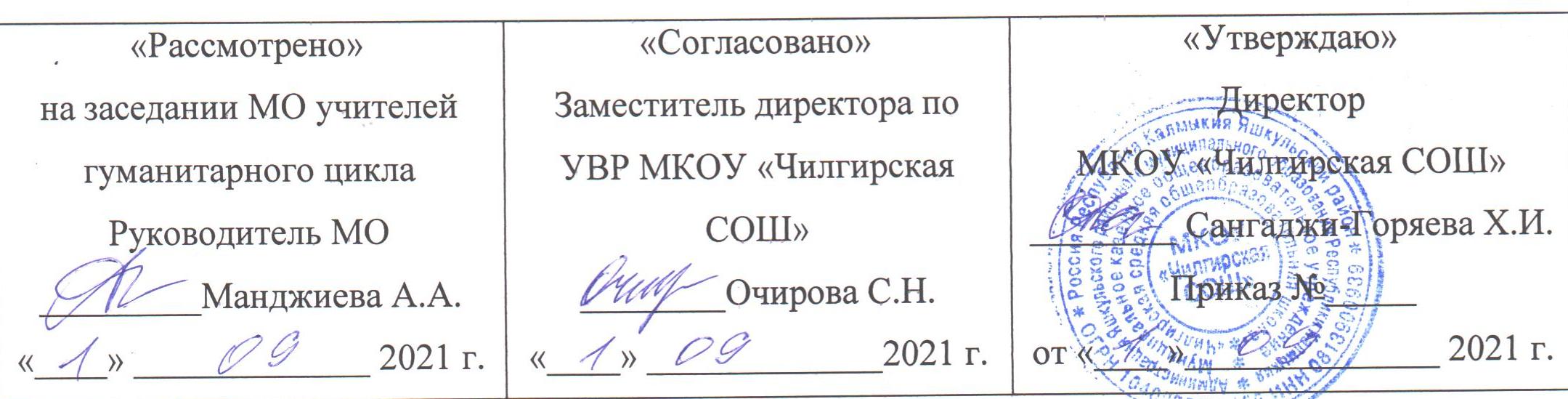 РАБОЧАЯ ПРОГРАММАпо предмету (курсу) «Музыка»для  8  классана 2021- 2022 учебный годСоставитель: учитель музыкиМанджиева Кермен Борисовна1. Пояснительная запискаРабочая программа предмета «Музыка» составлена в соответствии с требованиями ФГОС НОО, утвержденного  приказом  Министерства образования и науки Российской Федерации от 06.10.2009 года № 373 «Об утверждении и введении в действие федерального государственного  образовательного  стандарта основного общего образования»  (с изменениями от 31 .12.2015 года  № 1576), основной образовательной программы  общего образования, примерной программы основного общего образования по музыке для образовательных учреждений и программы общеобразовательных учреждений авторов Критской Е.Д., Сергеевой Г.П., Шмагиной Т.С. «Музыка. 5 – 8 классы».Рабочая   программа по музыке составлена на 34 часа (1 час в неделю, 34 учебные недели) в соответствии с учебным планом школы. Годовым календарным графиком и основной образовательной программы основного общего образов МКО Чилгирская СОШ».Программа обеспечена УМК Критская Е.Д., Сергеева Г.П., Шмагина Т.С., Музыка Издательство «Просвещение» 2021 год.2. Планируемые результаты  учебного предмета «Музыка»Личностными результатами освоения выпускниками основной школы программы по музыке являются:- формирование целостного представления о поликультурной картине современного музыкального мира;- развитие музыкально – эстетического чувства, проявляющегося в эмоционально –ценностном, заинтересованном отношении к музыке во всем многообразии ее стилей, форм и жанров;- совершенствование художественного вкуса, устойчивых предпочтений в области эстетически ценных произведений музыкального искусства;- овладение художественными умениями и навыками в процессе продуктивной музыкально – творческой деятельности;- наличие определенного уровня развития общих музыкальных способностей, включая образное и ассоциативное мышление, творческое воображение;- приобретение устойчивых навыков самостоятельной, целенаправленной и содержательной музыкально – учебной деятельности;- сотрудничество в ходе реализации коллективных творческих проектов, решения различных музыкально – творческих задач.Метапредметные результаты освоения выпускниками основной школы программы по музыке характеризуют уровень сформированности универсальных учебных действий, проявляющихся в познавательной и практической деятельности учащихся:- умение самостоятельно ставить новые учебные задачи на основе развития познавательных мотивов и интересов;- умение самостоятельно планировать пути достижения целей, осознанно выбирать наиболее эффективные способы решения учебных и познавательных задач;- умение анализировать собственную учебную деятельность, адекватно оценивать правильность или ошибочность выполнения учебной задачи и собственные возможности ее решения, вносить необходимые коррективы для достижения запланированных результатов;- владение основами самоконтроля, самооценки, принятия решений и осуществления осознанного выбора в учебной и познавательной деятельности;- умение определять понятия, обобщать, устанавливать аналогии, классифицировать, самостоятельно выбирать основания и критерии для классификации; умение устанавливать причинно – следственные связи; размышлять, рассуждать и делать выводы;- смысловое чтение текстов различных стилей и жанров;- умение создавать, применять и преобразовывать знаки и символы модели и схемы для решения учебных и познавательных задач;- умение организовывать учебное сотрудничество и совместную деятельность с учителем и сверстниками: определять цели, распределять функции и роли участников, например в художественном проекте, взаимодействовать и работать в группе;- формирование и развитие компетентности в области использования информационно –коммуникационных технологий; стремление к самостоятельному общению с искусством и художественному самообразованиюПредметные результатыВыпускников основной школы по музыке выражаются в следующем:- общее представление о роли музыкального искусства в жизни общества и каждого отдельного человека;- осознанное восприятие конкретных музыкальных произведений и различных событий в мире музыки;- устойчивый интерес к музыке, художественным традициям своего народа, различным видам музыкально – творческой деятельности;- понимание интонационно – образной природы музыкального искусства, средств художественной выразительности;- осмысление основных жанров музыкально – поэтического народного творчества, отечественного и зарубежного музыкального наследия;- рассуждение о специфике музыки, особенностях музыкального языка, отдельных произведениях и стилях музыкального искусства в целом;- применение специальной терминологии для классификации различных явлений музыкальной культуры;- постижение музыкальных и культурных традиций своего народа и разных народов мира;- расширение и обогащение опыта в разнообразных видах музыкально – творческой деятельности, включая информационно – коммуникационные технологии;- освоение знаний о музыке, овладение практическими умениями и навыками для реализации собственного творческого потенциала.Предметными результатами занятий по программе «Музыка» являются:устойчивый интерес к музыке, к художественным традициям своего народа, к различным видам музыкальнотворческой деятельности; понимание значения музыки в жизни человека, представление о музыкальной картине мира; освоение/присвоение музыкальных произведений как духовного опыта поколений;знание основных закономерностей музыкального искусства, умения и навыки в различныхвидах учебно – творческой деятельности.Учащиеся научатся:- понимать жизненно – образное содержание музыкальных произведений разных жанров; различать лирические, эпические, драматические музыкальные образы; - иметь представление о приёмах взаимодействия и развития образов музыкальных сочинений;- знать имена выдающихся русских и зарубежных композиторов, приводить примеры их произведений;- уметь по характерным признакам определять принадлежность музыкальных произведений к соответствующему жанру и стилю (музыка классическая, народная, религиозная, современная);- владеть навыками музицирования: исполнение песен ( народных, классического репертуара, современных авторов), напевание запомнившихся мелодий знакомых музыкальных сочинений;- анализировать различные трактовки одного и того же произведения, аргументируя исполнительскую интерпретацию замысла композитора;- раскрывать образный строй музыкальных произведений на основе взаимодействия различных видов искусства;- развивать навыки исследовательской художественно – эстетической деятельности (выполнение индивидуальных и коллективных проектов);- применять информационно – коммуникативные технологии для расширения опыта творческой деятельности в процессе поиска информации в образовательном пространстве сети Интернет.По окончании  8 класса обучающиеся научатся:- исполнять народные и современные песни, знакомые мелодии изученных классических произведений;- творчески интерпретировать содержание музыкальных произведений, используя приемы пластического интонирования, музыкально ритмического движения, импровизации- ориентироваться в нотной записи как средстве фиксации музыкальной речи;- выявлять  особенности взаимодействия музыки с другими видами искусства- использовать различные формы индивидуального, группового и коллективного музицирования, выполнять творческие задания, участвовать в исследовательских проектах;- эмоционально – образно воспринимать и оценивать музыкальные произведения различных жанров и стилей классической и современной музыки, обосновывать свои предпочтения в ситуации выбора- совершенствовать представление о триединстве музыкальной деятельности (композитор — исполнитель — слушатель)- проявлять инициативу в различных сферах музыкальной деятельности, в музыкально –эстетической жизни класса, школы (музыкальные вечера, концерты  и др.)- совершенствовать умения и навыки самообразования при организации культурного досуга, при составлении домашней фонотеки, видеотеки и пр.Обучающиеся научатся:- воспринимать музыку и размышлять о ней, открыто и эмоционально выражать своё отношение к искусству, проявлять эстетические и художественные предпочтения, позитивную самооценку, самоуважение, жизненный оптимизм;- воплощать музыкальные образы при создании театрализованных и музыкально –пластических композиций, разучивании и исполнении вокально – хоровых произведений, игре на элементарных детских музыкальных инструментах;- вставать на позицию другого человека, вести диалог, участвовать в обсуждении значимых для человека явлений жизни и искусства, продуктивно сотрудничать со сверстниками и взрослыми; - реализовать собственный творческий потенциал, применяя музыкальные знания и представления о музыкальном искусстве для выполнения учебных и художественно – практических задач;- понимать роль музыки в жизни человека, применять полученные знания и приобретённый опыт творческой деятельности при организации содержательного культурного досуга во внеурочной и внешкольной деятельности.Обучение музыкальному искусству должно обеспечить учащимся возможность:- понимать жизненно – образное содержание музыкальных произведений разных жанров; - различать лирические, эпические, драматические музыкальные образы;- иметь представление о приемах взаимодействия и развития образов музыкальных сочинений;- знать имена выдающихся русских и зарубежных композиторов, приводить примеры ихпроизведений;- уметь по характерным признакам определять принадлежность музыкальных произведений к соответствующему жанру и стилю — музыка классическая, народная, религиозная, современная;- владеть навыками музицирования: исполнение песен (народных, классического репертуара, современных авторов), напевание запомнившихся мелодий знакомых музыкальных сочинений;- анализировать различные трактовки одного и того же произведения, аргументируя исполнительскую интерпретацию замысла композитора;- раскрывать образный строй музыкальных произведений на основе взаимодействия различных видов искусства;- развивать навыки исследовательской художественно – эстетической деятельности (выполнение индивидуальных и коллективных проектов);- совершенствовать умения и навыки самообразованияВ результате изучения музыки ученик должен:Знать/понимать:•	специфику музыки как вида искусства;•	значение музыки в художественной культуре и ее роль в синтетических видах творчества;•	основные жанры народной и профессиональной музыки;•	основные формы музыки;•	характерные черты и образцы творчества крупнейших русских и зарубежных композиторов;•	виды оркестров, названия наиболее известных инструментов;•	имена выдающихся композиторов и исполнителей;Уметь:•	эмоционально – образно воспринимать и характеризовать музыкальные произведения;•	узнавать на слух изученные произведения русской и зарубежной классики;•	выразительно исполнять соло (с сопровождением и без сопровождения);•	выявлять общее и особенное при сравнении музыкальных произведений на основе полученных знаний об интонационной природе музыки;•	распознавать на слух и воспроизводить знакомые мелодии изученных произведений инструментальных и вокальных жанров;•	различать звучание отдельных музыкальных инструментов, виды хора и оркестра;использовать приобретенные знания и умения в практической деятельности и повседневной жизни для:•	певческого и инструментального музицирования дома, в кругу друзей и сверстников, на внеклассных и внешкольных музыкальных занятиях, школьных праздниках;•	размышления о музыке и ее анализа, выражения собственной позиции относительно прослушанной музыки;•	музыкального самообразования: знакомства с литературой о музыке, слушания музыки в свободное от уроков время (посещение концертов, музыкальных спектаклей, прослушивание музыкальных радио и телепередач и др.); выражения своих личных музыкальных впечатлений в форме устных выступлений и высказываний на музыкальных занятиях; определения своего отношения к музыкальным явлениям действительности.3. Содержание учебного курсаОсновное содержание музыкального образования в рабочей программе представлено следующими содержательными линиями: «Классика и современность», «Традиции и новаторство в музыке». Предлагаемые содержательные линии нацелены на формирование целостного представления об музыкальном искусстве. Народное искусство как культурно – историческая память предшествующих поколений, основа национальных профессиональных школ. Единство формы и содержания как закономерность и специфика её преломления в народном и профессиональном искусстве. Древние образы и их существование в современном искусстве. Предлагаемые содержательные линии ориентированы на сохранение преемственности с предметом «Музыка» для начальной школы. Музыка как вид искусства. Интонация — носитель образного смысла. Средства музыкальной выразительности в создании музыкального образа и характера музыки. Разнообразие вокальной, инструментальной, вокально – инструментальной, камерной, симфонической и театральной музыки. Различные формы построения музыки (двухчастная и трёхчастная, вариации, рондо, сонатно – симфонический цикл, сюита), их возможности в воплощении и развитии музыкальных образов. Круг музыкальных образов (лирические, драматические, героические, романтические, эпические и др.), их взаимосвязь и развитие. Взаимодействие музыки и различных видов и жанров изобразительного искусства в музыкальном театре. Портрет в музыке и изобразительном искусстве. Картины природы музыке и изобразительном искусстве. Символика скульптуры, архитектуры, музыки. Русская музыка от эпохи Средневековья до рубежа XIX—XX вв. Роль фольклора в становлении профессионального музыкального искусства. Древнерусская духовная музыка. Знаменный распев как основа древнерусской храмовой музыки. Музыка религиозной традиции русских композиторов. Русская музыка XVII—XVIII вв., русская музыкальная культура XIX в. (основные стили, жанры и характерные черты, специфика русской национальной школы). Взаимодействие музыкальных образов, драматургическое и интонационное развитие на примере произведений русской музыки от эпохи Средневековья до рубежа XIX—XX вв. Взаимодействие и взаимосвязь музыки с другими видами искусства (литература, изобразительное искусство, театр, кино). Родство зрительных, музыкальных и литературных образов; общность и различие выразительных средств разных видов искусства.Зарубежная музыка от эпохи Средневековья до рубежа XIX— XX вв. Родство зрительных, музыкальных и литературных образов; общность и различие выразительных средств разных видов искусства.Русская и зарубежная музыкальная культура XX—XXI вв. Стиль как отражение мироощущения композитора. Стилевое многообразие музыки XX—XXI вв. Современная музыкальная жизнь. Синтетические жанры музыки (симфония – сюита, концерт –симфония, симфония – действо и др.). Обобщение представлений школьников о различных исполнительских составах (пение: соло, дуэт, трио, квартет, ансамбль, хор; аккомпанемент, a capella; певческие голоса: сопрано, меццо – сопрано, альт, тенор, баритон, бас; хоры: народный, академический; музыкальные инструменты: духовые, струнные, ударные, современные электронные; виды оркестра: симфонический, духовой, камерный, оркестр народных инструментов, эстрадно – джазовый оркестр). Всемирные центры музыкальной культуры и музыкального образования. Информационно –коммуникационные технологии в музыкальном искусстве. Значение музыки в жизни человека. Воздействие музыки на человека, её роль в человеческом обществе. Музыкальное искусство как воплощение жизненной красоты и жизненной правды. Преобразующая сила музыки как вида искусства. Противоречие как источник непрерывного развития музыки и жизни. Вечные проблемы жизни, их воплощение в музыкальных образах. Разнообразие функций музыкального искусства в жизни человека, общества. Влияние средств массовой информации, центров музыкальной культуры (концертные залы, фольклорные объединения, музеи) на распространение традиций и инноваций музыкального искусства. Всеобщность, интернациональность музыкального языка. Музыка мира как диалог культур.Классика и современность (17 ч)Классика в нашей жизни. В музыкальном театре. Опера. Опера А.П.Бородина «Князь Игорь». Русская эпическая опера. В музыкальном театре. Балет. Балет Тищенко «Ярославна». В музыкальном театре. Мюзикл. Рок – опера. Рок – опера «Преступление и наказание». Мюзикл «Ромео и Джульетта: от ненависти до любви». Музыка к драматическому спектаклю. Музыка Э. Грига к драме Г. Ибсена «Пер Гюнт». «Гоголь – сюита». Из музыки к спектаклю «Ревизская сказка». Музыка в кино. Музыка к фильму «Властелин колец». В концертном зале. Симфония: прошлое и настоящее. Симфония №8 «Неоконченная» Ф. Шуберта. Симфония № 5 П.И.  Чайковского. Симфония №1 «Классическая» С. Прокофьева. Музыка – это огромный мир. Обобщающий урок по разделу.Традиции и новаторство в музыке (17 ч)«Музыканты – извечные маги». И снова в музыкальном театре. Опера «Порги и Бесс» Д. Гершвина. Развитие традиций оперного спектакля. Опера «Кармен» Ж. Бизе. Образы Хозе и Эскамильо. Портреты великих исполнителей. Балет «Кармен – сюита». Образы масок и Тореадора. Портреты великих исполнителей. Современный музыкальный театр. Великие мюзиклы мира. Классика в современной обработке. В концертном зале. Симфония № 7 «Ленинградская» Д.Шостаковича. Музыка в храмовом синтезе искусств. Неизвестный Свиридов. Свет фресок Дионисия – миру. Музыкальные завещания потомкам. Пусть музыка звучит! Обобщающий урок по разделу.4. Тематический план учебного предмета5. Календарно – тематическое планирование№п/пНазвание раздела (блока)Кол-во часов на изучение раздела (блока)Модуль «Школьный урок»1.Классика и современность17 ч1) Игра – викторина «Знатоки музыки»2) Викторина «Музыкальная карусель»3) Рождество Христово – 7 января4) Масленница – 28 февраля – 6 марта5) Пасха – 24 апреля6) Музыкальная игра «Веселые нотки»2.Традиции и новаторство в музыке17 ч1) Игра – викторина «Знатоки музыки»2) Викторина «Музыкальная карусель»3) Рождество Христово – 7 января4) Масленница – 28 февраля – 6 марта5) Пасха – 24 апреля6) Музыкальная игра «Веселые нотки»   Итого:341) Игра – викторина «Знатоки музыки»2) Викторина «Музыкальная карусель»3) Рождество Христово – 7 января4) Масленница – 28 февраля – 6 марта5) Пасха – 24 апреля6) Музыкальная игра «Веселые нотки»№ п\пРазделТема урокаКоличество часовпландатаКлассика и современность (17 ч)Классика и современность (17 ч)Классика и современность (17 ч)Классика и современность (17 ч)Классика и современность (17 ч)1Классика в нашей жизни.12В музыкальном театре. Опера.13Опера А.П.Бородина «Князь Игорь». Русская эпическая опера.14В музыкальном театре. Балет.15Балет Тищенко «Ярославна».16В музыкальном театре. Мюзикл. Рок – опера.17Рок – опера «Преступление и наказание».18Мюзикл «Ромео и Джульетта: от ненависти до любви».19Музыка к драматическому спектаклю.110Музыка Э. Грига к драме Г. Ибсена «Пер Гюнт»111«Гоголь – сюита». Из музыки к спектаклю «Ревизская сказка»112Музыка в кино.113Музыка к фильму «Властелин колец»114В концертном зале. Симфония: прошлое и настоящее.115Симфония №8 «Неоконченная» Ф. Шуберта.116Симфония № 5 П.И.  Чайковского.117 Симфония №1 «Классическая» С. Прокофьева. Музыка – это огромный мир. Обобщающий урок по разделу1Традиции и новаторство в музыке (17 ч)Традиции и новаторство в музыке (17 ч)Традиции и новаторство в музыке (17 ч)Традиции и новаторство в музыке (17 ч)Традиции и новаторство в музыке (17 ч)18«Музыканты – извечные маги»119И снова в музыкальном театре.120Опера «Порги и Бесс» Д. Гершвина.121Развитие традиций оперного спектакля.122Опера «Кармен» Ж. Бизе.123Образы Хозе и Эскамильо. Портреты великих исполнителей.124Балет «Кармен – сюита»125Образы масок и Тореадора.126Портреты великих исполнителей.127Современный музыкальный театр.128Великие мюзиклы мира.129Классика в современной обработке.130В концертном зале. Симфония № 7 «Ленинградская» Д.Шостаковича.131Музыка в храмовом синтезе искусств.132 Неизвестный Свиридов.133Свет фресок Дионисия – миру.134Музыкальные завещания потомкам. Пусть музыка звучит! Обобщающий урок по разделу